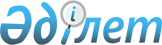 О выделении средств из резерва Правительства Республики КазахстанПостановление Правительства Республики Казахстан от 9 января 2006 года N 32

      В целях обеспечения устойчивой работы объектов жизнеобеспечения города Семипалатинска Восточно-Казахстанской области в зимний период 2005-2006 годов Правительство Республики Казахстан  ПОСТАНОВЛЯЕТ: 

      1. Выделить Акиму Восточно-Казахстанской области из резерва Правительства Республики Казахстан, предусмотренного в республиканском бюджете на 2006 год на неотложные затраты 200 000 000 (двести миллионов) тенге на закуп угля для котельных города Семипалатинска в целях обеспечения устойчивой работы объектов жизнеобеспечения города. 

      2. Министерству финансов Республики Казахстан осуществить контроль за целевым использованием выделенных средств. 

      3. Настоящее постановление вступает в силу со дня подписания.        Премьер-Министр 

      Республики Казахстан 
					© 2012. РГП на ПХВ «Институт законодательства и правовой информации Республики Казахстан» Министерства юстиции Республики Казахстан
				